                                                                                                                                         Anexa nr. 9la Regulamentul de activitate al biroului electoral al secției de votare,aprobat prin hotărârea Comisiei Electorale Centrale nr. 1101/2023HOTĂRÂRE cu privire la stabilirea tirajului buletinelor de vot ___ _____________ 20____                                                                                              nr. _____În temeiul art. 74 din Codul electoral nr. 325/2022, Biroul electoral al secției de votare _________________________ nr. _____ hotărăşte:Se stabilește, în corespundere cu numărul alegătorilor înscriși pe lista electorală, tirajul buletinelor de vot la ____________________________________ din _________________20__,                                                        (tipul scrutinului)                                             (data scrutinului) după cum urmează:Prezenta hotărâre intră în vigoare la data adoptării, se aduce la cunoștință publică și poate fi contestată în decurs de 3 zile calendaristice de la data adoptării prin depunerea cererii prealabile  la organul ierarhic superior.Președintele  biroului electoralal secției de votare                                  ________________                _________________                                                                                                                                                                                     semnătura                                     nume, prenumeL.Ş.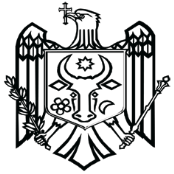 COMISIA ELECTORALĂ CENTRALĂA REPUBLICII MOLDOVA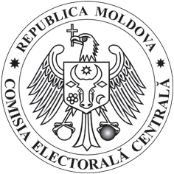 __________________________  / ____ _____________ 20____(tipul scrutinului)CONSILIUL ELECTORAL AL CIRCUMSCRIPȚIEI ELECTORALE _____________________________nr. ________                                         (denumirea consiliului electoral de nivelul al doilea)BIROUL ELECTORAL AL SECŢIEI DE VOTARE__________________________________________  nr.  _______/____                                             (denumirea biroului)___CONSILIUL ELECTORAL AL CIRCUMSCRIPȚIEI ELECTORALE _____________________________nr. ________                                         (denumirea consiliului electoral de nivelul al doilea)BIROUL ELECTORAL AL SECŢIEI DE VOTARE__________________________________________  nr.  _______/____                                             (denumirea biroului)___CONSILIUL ELECTORAL AL CIRCUMSCRIPȚIEI ELECTORALE _____________________________nr. ________                                         (denumirea consiliului electoral de nivelul al doilea)BIROUL ELECTORAL AL SECŢIEI DE VOTARE__________________________________________  nr.  _______/____                                             (denumirea biroului)___Numărul secției de votareNumărul de alegători pe lista electoralăNumărul total de buletine de vot stabilit pentru tiparNumărul de buletine de votNumărul de buletine de votNumărul secției de votareNumărul de alegători pe lista electoralăNumărul total de buletine de vot stabilit pentru tiparîn limba românăîn altă limbă (se va preciza limba minorității)